IV-сессия    г. Алдан                                                                                                                    25 декабря 2013 г.РЕШЕНИЕ 4-6О продлении срока полномочий председателя контрольно-счетного комитета Муниципального образования «Алданский район»В соответствии со статьей 38 Федерального закона от 06 октября 2003 года №131-ФЗ «Об общих принципах организации местного самоуправления в Российской Федерации», статьей 6 Федерального закона от 07.02.2011 N 6-ФЗ "Об общих принципах организации и деятельности контрольно-счетных органов субъектов Российской Федерации и муниципальных образований", статьей 5 Положения о Контрольно-счетном комитете муниципального образования «Алданский район» Республики Саха (Якутия), в связи с истечением срока полномочий, Алданский районный Совет депутатоврешил:1. Продлить срок полномочий председателя Контрольно-счетного комитета муниципального образования «Алданский район» Республики Саха (Якутия) Филатовой Веры Иольевны на 5 лет.2. Настоящее решение опубликовать в информационно-аналитической газете «Муниципальный вестник Алданского района» и разместить на официальном сайте муниципального образования «Алданский район» в сети Интернет.Председатель Алданского районного Совета депутатов РС(Я):                    С. А. ТимофеевГлава МО «Алданский район»                                                                         С. Н. Поздняков АЛДАНСКИЙ  РАЙОННЫЙСОВЕТ ДЕПУТАТОВРЕСПУБЛИКИ САХА (ЯКУТИЯ)III СОЗЫВА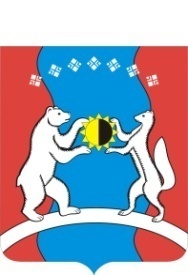     САХА ӨРӨСПҮҮБҮЛҮКЭТЭАЛДАН  ОРОЙУОНУНДЬОКУТААТТАРЫН СЭБИЭТЭ